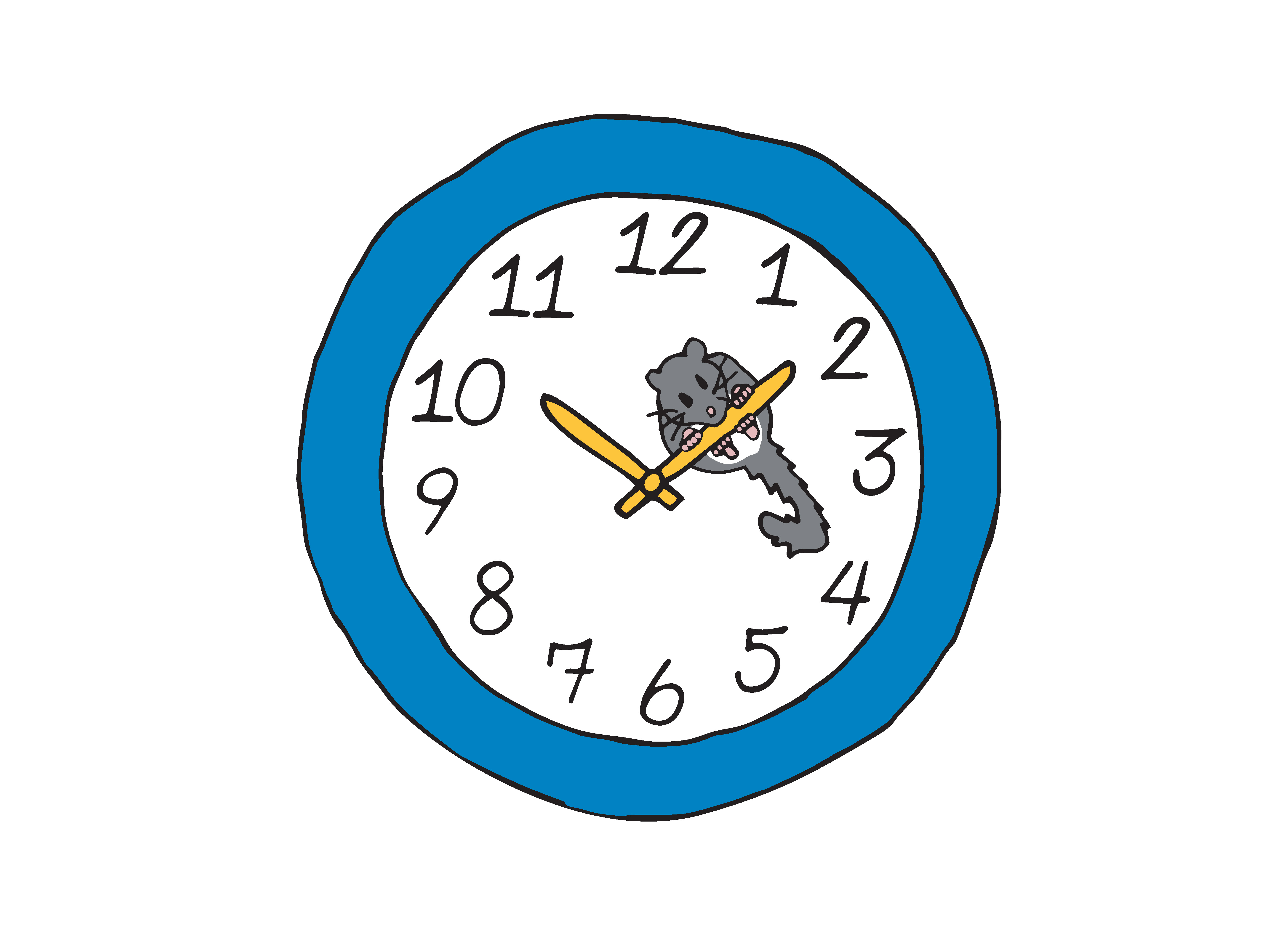 Blood Glucose Indicator ScaleBlood Glucose Indicator ScaleBlood Glucose Indicator Scale100 mg/dL80 mg/dL60 mg/dL100 mg/dL80 mg/dL60 mg/dL100 mg/dL80 mg/dL60 mg/dL